Escuela Técnica Superior de Ingenieros Industriales y de Telecomunicación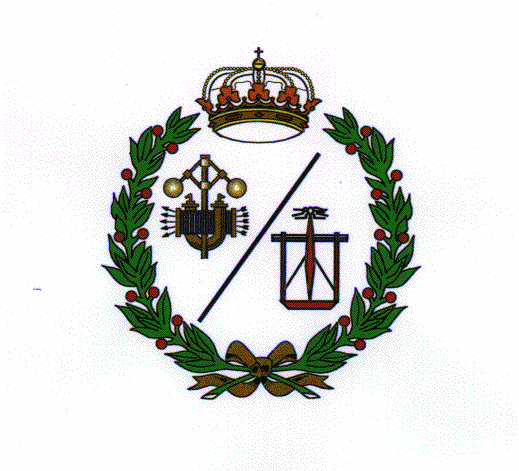 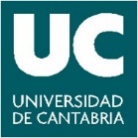 Alumnos que realizan prácticas externas en el Grado en Ingeniería Eléctrica. Curso 2020-2021Empresa/InstituciónNº de alumnosBridgestone Hispania Manufacturing, SL1Edscha Santander, SA (Grupo Gestamp)1Elecnor, SA1Global Special Steel Products1Logos Energia1Nestlé España, SA1Prysmian Cables Spain, SA1Sawatco Ibérica, SL1Solvay Química, SL2Universidad de Cantabria1Total11